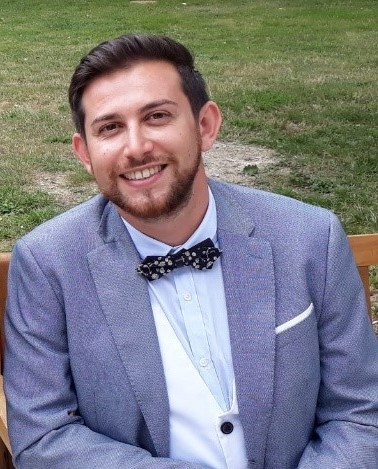 2018 – présent ● DoctorantÉtude comparée des couples divins Osiris-Isis et Isis-Sarapis dans la documentation égyptienne d’époque gréco-romaine (dir. L. Bricault & L. Coulon) – Université Toulouse Jean Jaurès (TESC – PLH) & École Pratique des Hautes Études (PSL/AOrOc/UMR8546/CNRS/ENS) ● Toulouse & Paris2022 – présent ● Chargé de cours (Licence 3)Histoire des monarchies orientales antiques : Égypte et Mésopotamie ● Institut Catholique de Toulouse       2016 – présent ● Enseignant en Histoire-GéographieLycée & collège ● Académie de Reims (2016 – 2020) & Académie de Toulouse (2020 – présent)2017 – 2020 ● Chargé de Travaux Dirigés (Licence 1)Histoire romaine, des guerres samnites au Principat augustéen ● Université de Reims Champagne Ardenne Février 2022 ● Séjour d’étude au Caire ● Institut Français d’Archéologie Orientale (IFAO)2016 ● Master MEEF ● L’enseignement du fait religieux dans l’École laïque (dir. C. Bonnet) ● INSPÉ Toulouse & Université Toulouse Jean Jaurès2012 ● Master Sciences de l’Antiquité ● La présence conjointe d'Osiris et de Sarapis dans la documentation égyptienne d'époque gréco-romaine (dir. L. Bricault) ● Université Toulouse Jean Jaurès2011 ● Maîtrise Mondes pharaoniques ● Les Fils royaux de Koush après la mort de Ramsès II (dir. D. Valbelle) ● Université Paris IV La Sorbonne2009 – 2010 ● Double licence Histoire, Histoire de l’Art et Archéologie ● Université Toulouse Jean Jaurès & Institut Catholique de Toulouse & Université Paris IV La Sorbonne2023 ● Publications à venir : « Comparer Osiris-Isis et Isis-Sarapis – Le cas rituel de l’offrande du vin » ; « Gods of Egypt (2016), un blockbuster mythographique ? »2021 ● Communication « Offrir le vin à Osiris, Isis et Sarapis » - Journée d’étude « Nommer et représenter les dieux » ● Université de Strasbourg (ITI HiSAAR) et Université Toulouse Jean Jaurès (MAP)2019 – 2020 ● Conception et réalisation d’index : Bricault L., Veymiers R., Bibliotheca Isiaca IV, 2020 ; Bricault L., Isis Pelagia. Images, Names and Cults of a Goddess of the Seas, Leiden, 2019 ; Bricault L., Laporte J.-P., Le Serapeum de Carthage, Bordeaux. 2019.2017 ● Publication : Cacace N., « King Osiris and Lord Sarapis », Archiv für Religionsgeschichte, vol. 18-19, Issue 1, p. 285-306, septembre 2017.Vie professionnelleVie professionnelleFormation universitaireFormation universitairePublication et engagement scientifiquesPublication et engagement scientifiques